Пресс-анонсВ «Артеке» пройдет финал Всероссийского конкурса юных чтецов «Живая классика»19 мая 2021 года21 мая 15 ребят из разных регионов страны примут участие в финале Всероссийского конкурса юных чтецов «Живая классика». Лучшие юные чтецы страны выступят на главной сцене Международного детского центра - «Артек-Арене» перед 2516 зрителями-участниками шестой смены «Мы дети твои, Россия!» и авторитетным жюри.Полуфинал конкурса прошел в «Артеке» 17 мая, в нем принял участие 41 школьник. Трансляцию ВКонтакте и YouTube посмотрели более 12 тысяч зрителей.Участники финала конкурса «Живая классика» 21 мая 2021 года5 юных чтецов станут победителями сезона и пройдут в суперфинал. В жюри финала конкурса в этом году вошли: народный артист России, режиссер, актер Александр Михайлов, звезда театра и кино Елена Захарова, победительница шоу «Голос» и финалистка шоу «Точь-в-точь», актриса и певица Дарья Антонюк, программный директор «Детского радио» Виктор Приворотский, и.о. декана актерского факультета ГИТИСа Тарас Белоусов. Представители СМИ приглашаются для освещения мероприятия.Контакты для аккредитации: +7 978 734 0444 press@artek.orgПорядок аккредитации и работы представителей средств массовой информации (журналистов) в ФГБОУ «МДЦ «Артек» - по ссылке: https://artek.org/press-centr/akkreditaciya-smi/ Основанием для аккредитации является письменная заявка на официальном бланке редакции, направленная по электронной почте: press@artek.org.Важно!Для посещения «МДЦ «Артек» представителям СМИ помимо заявки на аккредитацию и сканов документов необходимо представить результат лабораторного исследования на COVID-19 методом ПЦР, полученный не ранее чем за 72 часа до прибытия в «МДЦ «Артек», или сертификат вакцинации от COVID-19.Справочно«Живая классика» — самый масштабный литературный проект России для детей и подростков. Организатор конкурса – Фонд «Живая классика», уже 13 лет реализующий образовательные и культурные проекты. Участники конкурса — школьники 10-17 лет. Конкурс поддерживают Министерство просвещения Российской Федерации, Министерство цифрового развития, связи и массовых коммуникаций Российской Федерации, Фонд президентских грантов, ПАО «ГМК «Норильский никель» и Группа компаний «Просвещение».В 2020 – 2021 годах Фонд «Живая классика» проводит десятый юбилейный сезон конкурса юных чтецов. За эти годы в конкурсе приняли участие миллионы детей из 85 регионов России и 80 стран мира. Проект объединяет читающих детей, родителей, преподавателей и тех, кто стремится сохранять русский язык и культуру вдали от России.Образовательные программы Международного детского центра «Артек» реализуются совместно с тематическими партнерами. Реализуется более 100 тематических образовательных программ технической, художественной, туристско-краеведческой, социально-педагогической направленности. Для детей в «Артеке» работают 60 студий дополнительного образования и детского творчества: студии художественной направленности, технической, социально-педагогической, естественнонаучной. Дети могут записаться в профильные отряды – туристические, морские, медицинские, экологические и медиа.№ИмяРегионПроизведениеНечаев ДмитрийИркутская областьЛеонид Макаров “Это сладкое слово "Победа"Тимонин СтаниславРеспублика АдыгеяМихаил Зощенко “Актер”Сафронова АлинаБрянская областьЮрий Яковлев “Игра в красавицу”Сичинава СофияРязанская областьЮрий Коваль “Нулевой класс”Чувакова АнитаСвердловская областьЮрий Яковлев “ Гонение на рыжих”Тамбовцев МаксимЯрославская областьНина Дашевская “День числа Пи”Скворцов СтепанБрянская областьИван Паньков “Сказ о мастере Тычке”Павлова АкулинаТверская областьНадежда Тэффи “О нежности”Зангурашвили ГеоргийИркутская областьНадежда Тэффи “Донжуан”Королёва МиленаЛенинградская областьВладимир Железников “Чучело”Афанасьева АнастасияЧелябинская областьНаталия Рецца “И они превращаются в звезды”Зуева ДарьяНовгородская областьНадежда Тэффи “Кишмиш”Бяков РусланУдмуртская республикаГерман Мелвилл “Моби Дик”Мансуров АхмедРеспублика ДагестанТарасов “Монолог от внука деду”Романцова АннаРостовская областьИгорь Шприц “Не верь, не бойся”Дата проведения21 мая 2021 годаАдресРеспублика Крым, пгт Гурзуф, ул. Ялтинская 8, пресс-служба МДЦ «Артек»Сбор представителей СМИ: в 15:30Начало мероприятия:в 16:00Контакты для СМИКонтакты для СМИОфициальные ресурсы МДЦ «Артек»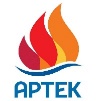 В Москве:+7 926 286 6889 y.kuplinov@agt-agency.ru В Крыму: +7 978 734 0444 press@artek.orgОФИЦИАЛЬНЫЙ САЙТ АРТЕКАФОТОБАНК АРТЕКАYOUTUBEINSTAGRAMVKFACEBOOK